С 02 октября 2018 года по 30 апреля 2019 года в корпусе 822 начинает работу творческое объединение «Развивающие занятия для старших дошкольников». Максимальная цена договора  - 33600 руб.Всего по договору – 168 занятий. Продолжительность занятия 30 минут.Стоимость одного занятия -  200 руб.Оплата за месяц – 4800 руб.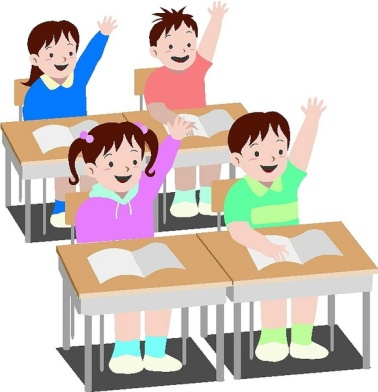 Заявление необходимо зарегистрировать в личном кабинете на портале mos.ruДокументы по зарегистрированным заявлениям принимаются с 18.09.2018г. по вторникам и средам с 17.00 до 18.30 в корпусе 822Задать вопросы можно по телефону 8-499-731-00-15 по вторникам и средам с 17.00 до 18.30Ждем всех желающих!ФИО педагогаВторник Четверг Пятница Гладышева Алла Леонидовна «Логика»           15.40-16.1016.15- 16.45Гладышева Алла Леонидовна «Логика»Денисова Светлана Владимировна «От звука к букве»16.15- 16.4515.40-16.10Денисова Светлана Владимировна «От звука к букве»Смазнева Ирина Михайловна«Учусь учиться»           15.40-16.1016.15- 16.45Смазнева Ирина Михайловна«Учусь учиться»